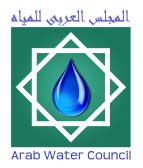 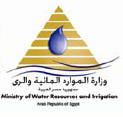 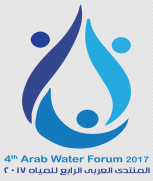 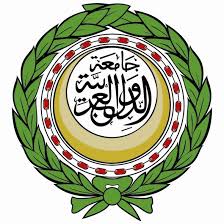 الجزء الأول: بيانات المشاركPart (1):  Applicant’s Information  Please complete in both Arabic and English languagesيرجى كتابة البيانات باللغتين العربية والإنجليزيةالجزء الثانى: بيانات العمل الفنى
Part (2):  Artwork Informationبيانات مجال الأفلام القصيرة والرسوم المتحركة Information on  Short Film / Animation                                               يرجى ملء استمارة التسجيل وإرسالها بحسب معلومات الاتصال الموضحة                Please fill in the Subscription Form and send it to the given contact information
Fourth Arab Water Forum
“Sharing Water … Sharing Destiny”26 – 28 November, 2017SUBSCRIPTION FORMFine Art Contest
2017المنتدى العربي الرابع للمياه 
"الشراكة فى المياه ... مشاركة فى المصير"26 - 28 نوفمبر 2017استمارة التسجيلمسـابقة الفنون التشكيليةلعام 2017Full Nameالإسم بالكاملFamily Nameاسم العائلةDate of Birthتاريخ الميلادAgeالسنNationalityالجنسيةOccupationالمهنةEmployerجهة العملAddressالعنوانCityالمدينةCountryالدولةPhoneالهاتفCellphoneالجوالFaxالفاكسEmailالبريد الإلكترونىArtwork
- PaintingCaricaturePhotographyShort Film/AnimationSculpture/Earthenwareمجال المشاركة ( الرسم والتصوير الزيتى – الكاريكاتير – التصوير الفوتوغرافى – الأفلام القصيرة والرسوم المتحركة - النحت والخزف )No. of Artworksعدد الأعمال1st Painting InformationTitle of Painting 1بيانات العمل الأول:اسم العمل 1Size of Painting 1مقاس العمل 1Material of Painting 1خامة العمل 1Description of Painting 1(about 50 words)نبذة عن العمل 1(فى حدود 50 كلمة)2nd Painting InformationTitle of Painting 2بيانات العمل الثانى:اسم العمل 2Size of Painting 2مقاس العمل 2Material of Painting 2خامة العمل 2Description of Painting 2(about 50 words)نبذة عن العمل 2(فى حدود 50 كلمة)ملاحظاتاسم الفيلمFilm Titleنبذة عن الفيلم ( فى حدود 50 كلمة )Description of Film (about 50 words)بيانات أخرى ( الإنتاج – التصوير – الإخراج – السيناريو- المونتاج – الرسوم المتحركة – الموسيقى التصويرية - إلخ .... )Other Information (production – photography – Scenario – montage – animation – music – etc.)ملاحظاتContact Information 4th Arab Water Forum Organizing CommitteeContests CommitteeArab Water CouncilAddress: 9 Al-Mokhayam Al-Da’em St.,Al-Hay Al-Sades, Nasr City 11471 Cairo, EgyptTel.:  +20 2 24023253 / 24023276Fax:  22600683Email:  contests@arabwatercouncil.orgWebsite:  www.arabwatercouncil.org/4thAWFمعلومات الاتصالاللجنة المنظمة للمنتدى العربى الرابع للمياهلجنة المسابقاتالمجلس العربى للمياهالعنوان:  9 شارع المخيم الدائم – الحى السادس – مدينة نصر11471 القاهرة – جمهورية مصر العربيةالهاتف:  24023276 – 20224023253+الفاكس: 22600683 البريد الإلكترونى :   contests@arabwatercouncil.orgالموقع الإلكترونى :  www.arabwatercouncil.org/4thAWF